姓名：________     班：________ 学号：________ 日期：________
*学习新词语和句型的练习步骤(bùzòu):mào一 ． 冒xiǎn险看图，然后跟小组伙伴讨论并猜出“冒险”的意思。(slide 5)

___________________________________________
跟伙伴说说做什么事是 “冒险”？你做过冒险的事吗？
把答案写在下面的横线上。

_________________________________________________tànsuǒfāhuīpòhuà二． 探 索，发挥，破坏，     杀害(shā hài)
这些字有什么意思？跟哪些词有同样的意思？可以跟什么词用在一起？把答案写在下面的横线上。(slide 6)
探索 	杀害___________发挥   	破坏   	
三．选一张图片，用“探索”，“发挥”，“破坏” “杀害”说一个句子，描写那张图片。(Slide 8)  把句子写在下面。



四.吸 引(xīyǐn)：用“被”的句型。（slide 9）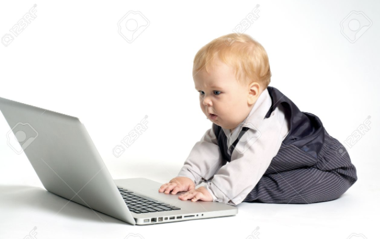 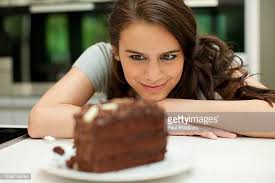 根据图片，请你照上面的“被”例子完成下面的句子。
1.  蛋糕吸引女孩子。
2.  _________被____________吸引了。五.吸 引(xīyǐn)：用“被”的句型。看图说句子（day1_ppt Slide 10）例 1.电脑吸引了小宝宝。2.小宝宝被电脑吸引了。例 1.电脑吸引了小宝宝。2.小宝宝被电脑吸引了。球赛吸引了看球的人。2.电视剧吸引了他们。3.那本书吸引了小男孩。